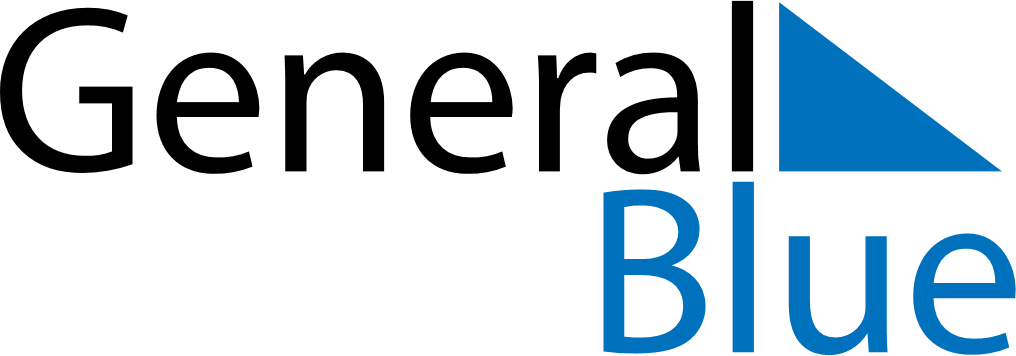 June 2027June 2027June 2027June 2027June 2027June 2027ChileChileChileChileChileChileSundayMondayTuesdayWednesdayThursdayFridaySaturday1234567891011121314151617181920212223242526Indigenous People’s Day27282930Saints Peter and PaulNOTES